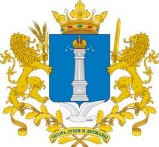 Уважаемая Светлана Владимировна!Управление контроля (надзора) и регуляторной политики администрации Губернатора Ульяновской области направляет Вам заключение об оценке фактического воздействия на постановление Правительства Ульяновской области от 20.08.2020 № 466-П «О предоставлении индивидуальным предпринимателям и юридическим лицам, не являющимся государственными (муниципальными) учреждениями, осуществляющим деятельность на территории Ульяновской области, субсидий из областного бюджета Ульяновской области в целях возмещения части затрат в связи с оплатой труда выпускников образовательных организаций высшего образования и профессиональных образовательных организаций, в том числе из числа инвалидов молодого возраста, а также в связи с осуществлением доплат их наставникам».Заключениеоб оценке фактического воздействия постановления Правительства Ульяновской области от 20.08.2020 № 466-П «О предоставлении индивидуальным предпринимателям и юридическим лицам, не являющимся государственными (муниципальными) учреждениями, осуществляющим деятельность на территории Ульяновской области, субсидий из областногобюджета Ульяновской области в целях возмещения части затрат в связи с оплатой труда выпускников образовательных организаций высшего образования и профессиональных образовательных организаций, в том числе из числа инвалидов молодого возраста, а также в связи с осуществлением доплат их наставникам»Рассмотрев в соответствии с Законом Ульяновской области от 05.11.2013 № 201-ЗО «О порядке проведения оценки регулирующего воздействия проектов нормативных правовых актов Ульяновской области и проектов муниципальных нормативных правовых актов, порядке проведения экспертизы нормативных правовых актов Ульяновской области и муниципальных нормативных правовых актов, затрагивающих вопросы осуществления предпринимательской и инвестиционной деятельности, и порядке проведения оценки фактического воздействия нормативных правовых актов Ульяновской области», пунктом13 Положения о порядке проведения оценки фактического воздействия нормативных правовых актов Ульяновской области, затрагивающих вопросы осуществления предпринимательской и инвестиционной деятельности, утверждённого постановлением Правительства Ульяновской области от 29.05.2015 № 233-П «Об утверждении Положения о порядке проведения оценки фактического воздействия нормативных правовых актов Ульяновской области, затрагивающих вопросы осуществления предпринимательской и инвестиционной деятельности», распоряжением Губернатора Ульяновской области от 28.11.2019 № 1440-р «Об утверждении Положения обуправлении контроля (надзора) и регуляторной политики администрации Губернатора Ульяновской области» и Планом проведения оценки фактического воздействия нормативных правовых актов Ульяновской области, затрагивающих вопросы осуществления предпринимательской и инвестиционной деятельности, на второе полугодие 2021 года, постановление Правительства Ульяновской области от 20.08.2020 № 466-П «О предоставлении индивидуальным предпринимателям и юридическим лицам, не являющимся государственными (муниципальными) учреждениями, осуществляющим деятельность на территории Ульяновской области, субсидий из областного бюджета Ульяновской области в целях возмещения части затрат в связи с оплатой труда выпускников образовательных организаций высшего образования и профессиональных образовательных организаций, в том числе из числа инвалидов молодого возраста, а также в связи с осуществлением доплат их наставникам» (далее – акт), Правительство Ульяновской области сообщает следующее.1. Описание правового регулирования.Акт разработан в соответствии со статьёй 78 Бюджетного кодекса Российской Федерации и в целях обеспечения реализации мероприятий государственной программы Ульяновской области «Содействие занятости населения и развитие трудовых ресурсов в Ульяновской области», утверждённой постановлением Правительства Ульяновской области от 14.11.2019 № 26/576-П «Об утверждении государственной программы Ульяновской области «Содействие занятости населения и развитие трудовых ресурсов в Ульяновской области» (далее – постановление Правительства Ульяновской области от 14.11.2019 № 26/576-П).Подпрограммой «Активная политика занятости населения и социальная поддержка безработных граждан» государственной программы Ульяновской области «Содействие занятости населения и развитие трудовых ресурсов в Ульяновской области», утверждённой постановлением Правительства Ульяновской области от 14.11.2019 № 26/576-П, предусмотрено предоставление индивидуальным предпринимателям и юридическим лицам субсидий из областного бюджета Ульяновской области в целях возмещения части затрат в связи с оплатой труда выпускников образовательных организаций высшего образования и профессиональных образовательных организаций, в том числе из числа инвалидов молодого возраста, а также в связи с осуществлением доплат их наставникам.Актом утверждены:1) Порядок предоставления индивидуальным предпринимателям и юридическим лицам, не являющимся государственными (муниципальными) учреждениями, осуществляющим деятельность на территории Ульяновской области, субсидий из областного бюджета Ульяновской области в целях возмещения части затрат в связи с оплатой труда выпускников образовательных организаций высшего образования и профессиональных образовательных организаций (далее – субсидия на оплату труда выпускников), в том числе установлены:- формула для расчёта размера субсидии на оплату труда одного выпускника;- требования, которым должны соответствовать работодатели для получения субсидии на оплату труда выпускников;- перечень документов, предоставляемый работодателями для получения субсидии на оплату труда выпускников;- основания для принятия решения об отказе в предоставлении субсидии на оплату труда выпускников;- содержание соглашения о предоставлении субсидии на оплату труда выпускников;- показатель, необходимый для достижения результатов предоставления субсидии на оплату труда выпускников;- сроки и форма отчёта о достижении показателя, необходимого для достижения результата предоставления субсидии на оплату труда выпускников; 2) Порядок предоставления индивидуальным предпринимателям и юридическим лицам,  не являющимся государственными (муниципальными) учреждениями, осуществляющим деятельность на территории Ульяновской области, субсидий из областного бюджета Ульяновской области в целях возмещения части затрат в связи с оплатой труда выпускников образовательных организаций высшего образования и профессиональных образовательных организаций из числа инвалидов молодого возраста, а также в связи с осуществлением доплат их наставникам (далее – субсидияна оплату труда выпускников из числа инвалидов), в том числе установлены:- формула для расчёта размера субсидии на оплату труда одного выпускника из числа инвалидов;- условия предоставления работодателям субсидии на оплату труда выпускников из числа инвалидов; - требования, которым должны соответствовать работодатели для получения субсидии на оплату труда выпускников из числа инвалидов;- перечень документов, предоставляемый работодателями для получения субсидии на оплату труда выпускников из числа инвалидов;- основания для принятия решения об отказе в предоставлении субсидии на оплату труда выпускников из числа инвалидов;- содержание соглашения о предоставлении субсидии на оплату труда выпускников из числа инвалидов;- показатель, необходимый для достижения результатов предоставления субсидии на оплату труда выпускников из числа инвалидов;- сроки и форма отчёта о достижении показателя, необходимого для достижения результата предоставления субсидии на оплату труда выпускников из числа инвалидов.Объём субсидий в расчёте на одного выпускника, в том числе на выпускника их числа инвалидов, определяется исходя из размера минимального размера оплаты труда, установленного законодательством Российской Федерации. В 2021 году минимальный размер оплаты труда составляет 12 792 рубля.Таким образом, рассматриваемым актом установлены необходимые правовые условия для реализации  отдельных мероприятий государственной программы Ульяновской области «Содействие занятости населения и развитие трудовых ресурсов в Ульяновской области», утверждённой постановлением Правительства Ульяновской области от 14.11.2019 № 26/576-П. Основной целью рассматриваемого регулирования является создание благоприятных условий для трудоустройства выпускников образовательных организаций, в том числе выпускников из числа инвалидов, на территории Ульяновской области.2. Анализ действующего правового регулирования.По мнению Агентства по развитию человеческого потенциала и трудовых ресурсов Ульяновской области (далее – Агентство), трудоустройство выпускников, в том числе выпускников из числа инвалидов, образовательных организаций высшего образования и профессиональных образовательных организаций является актуальной проблемой, так как выпускники испытывают трудности при трудоустройстве по следующим причинам:- несоответствие профессиональной компетенции требованиям работодателя;- завышенные требования, предъявляемые работодателями при трудоустройстве;- дефицит вакантных мест по полученной профессии (специальности);- увеличение уровня безработицы.Агентством предоставлены данные по количествувыпускников образовательных организаций высшего образования и профессиональных образовательных организаций Ульяновской области (таблица1):Таблица 1Согласно представленным данным, ежегодно на территории Ульяновской области выпускаются из высших и профессиональных образовательных организаций порядка 8 тыс. человек. Более половины данных выпускников трудоустраиваются, так в 2020 году образовательные организации Ульяновской области закончили 7 871 человек, из которых 4 564 человека или 58% нашли себе работу. В 2021 году окончили учебные заведения 8 360 человек, из которых 53,6% выпускников по состоянию на 1 октября 2021 года уже трудоустроились. При этом выпускники высших образовательных организаций находят себе работу чаще, чем выпускники профессиональных образовательных организаций, так в 2020 году более 65% выпускников, получивших высшее образование, трудоустроились, в 2021 году – 59%. Таким образом, выпускники образовательных организаций высшего образования более востребованы на рынке труда, они чаще продолжают своё обучение, при этом в большем числе выезжают за пределы Ульяновской области, чем выпускники профессиональных образовательных организаций.Стоит отметить, что ежегодно более 17% выпускников решают продолжить своё обучение, так в 2020 году продолжили своё обучение 17,3% выпускников (в 2021 году – 17,7%), 18% выпускников были призваны в ряды вооружённых сил Российской Федерации (в 2021 году – 21,5%), 10,9% выпускников выехали за пределы региона по окончании обучения (в 2021 году – 11,5%).   В 2021 году уровень безработицы на территории Ульяновской области составил 0,78%, что на 70% больше, чем в 2020 году. Однако стоит отметить, что число выпускников, обратившихся за помощью в трудоустройстве, уменьшилось, по состоянию на 1 октября 2021 года в службы занятости за содействием в трудоустройстве обратилось 243 выпускника, что на 42% меньше, чем в 2020 году.На основании представленных данных Агентством,составлена аналитическая таблица по трудоустройству обратившихся в службу занятости выпускников образовательных организаций высшего образования и профессиональных образовательных организаций:Таблица 2Согласно представленной информации, ежегодно только порядка 4% выпускников образовательных организаций (в 2021 году – 2,9%) обращаются в службу занятости Ульяновской области за содействием в трудоустройстве, что свидетельствует о недостаточной обосновании актуальности указанной проблемы – низкой занятости выпускников образовательных организаций.В 2018 и 2019 годах более 63% выпускников, обратившихся в службу занятости Ульяновской области, были трудоустроены при поддержке службы, в 2020 и 2021 годах данный показатель снизился до 43%.За период 2018-2021 годы в органы службы занятости населения Ульяновской области обратился 71 выпускник образовательных организаций высшего образования и профессиональных образовательных организаций из числа инвалидов молодого возраста. Данные по трудоустройству данной категории выпускников представлены в  таблице 3.Таблица 3Всего за 2018-2021 годы был трудоустроен 31 выпускник из числа инвалидов молодого возраста или 43,7% от общего числа обратившихся выпускников из числа инвалидов молодого возраста за содействием в трудоустройстве.Мера государственной поддержки в виде предоставления индивидуальным предпринимателям и юридическим лицам субсидий из областного бюджета Ульяновской области в целях возмещения части затрат в связи с оплатой труда выпускников образовательных организаций, в том числе выпускников из числа инвалидов, была установлена в 2019 году с принятием постановления Правительства Ульяновской области от 17.01.2019                    № 8-П «Об утверждении Порядка предоставления индивидуальным предпринимателям и юридическим лицамсубсидий из областного бюджета Ульяновской области в целях возмещения части затрат в связи с оплатой труда выпускников образовательных организаций высшего образования и профессиональных образовательных организаций» и постановления Правительства Ульяновской области от 24.04.2019 № 171-П «О предоставлении индивидуальным предпринимателям и юридическим лицам, не являющимся государственными (муниципальными) учреждениями, осуществляющим деятельность на территории Ульяновской области, субсидий из областного бюджета Ульяновской области в целях возмещения части затрат в связи с оплатой труда выпускников образовательных организаций высшего образования и профессиональных образовательных организаций из числа инвалидов молодого возраста, а также в связи с осуществлением доплат их наставникам».В 2020 году был утверждён рассматриваемый акт, который объединил порядок предоставления субсидии на оплату труда выпускников и порядок предоставления субсидии на оплату труда выпускников из числа инвалидов.На основании представленных данных Агентством ореализации рассматриваемого акта, составлена следующая таблица:Таблица 4Только 6 работодателей Ульяновской области (по состоянию на 01.10.2021) заключили соглашения с Агентством на предоставление субсидий из областного бюджета Ульяновской области в целях возмещения части затрат в связи с оплатой труда выпускников образовательных организаций, включая выпускников из числа инвалидов молодого возраста. Всего за период 2019 – 2021 годов на основании заключенных соглашений Агентством с работодателями Ульяновской области было трудоустроено 74 выпускника, в том числе выпускников из числа инвалидов молодого возраста.Бюджетные ассигнования областного бюджета Ульяновской области на предоставление субсидий в целях возмещения части затрат работодателей в связи с оплатой труда выпускников образовательных организаций в 2020 году составили 1 042,4 тыс. рублей, в 2021 году – 2 200,1 тыс.рублей. 	Диаграмма 1Трудоустройство выпускников образовательных организаций Ульяновской области при содействии службы занятости, в 2018-2021 годах, человекЗа 2018 – 2021 годы при содействии службы занятости всего было трудоустроено 722 выпускника, в том числе выпускников из числа инвалидов молодого возраста. Таким образом, выпускники, трудоустроенные на основании заключенных соглашений Агентством с работодателями Ульяновской области, составляют только 10% (74 человека) от общего числа трудоустроенных выпускников при содействии службы занятости, а от общего числа трудоустроенных выпускников (18 584 человека) только 0,4%. Данный показатель, а также небольшое число работодателей, заключивших соглашения на получение субсидий на оплату труда выпускников и на оплату труда выпускников из числа инвалидов, говорят о не востребованности рассматриваемой меры государственной поддержки. Стоит отметить, что рассматриваемый акт проходил процедуру оценки регулирующего воздействия, в рамках которой разработчику проекта акта было указано замечание на отсутствие положений, устанавливающих возрастные границы для «выпускников из числа инвалидов молодого возраста», что могло привести к правовой неопределённости при предоставлении мер государственной поддержки и возникновению риска неэффективного использования бюджетных средств.В окончательной редакции рассматриваемого акта данное замечание учтено.В целом, на основании вышеизложенного, считаем, что заявленные при разработке цели регулирования не достигаются, принятие рассматриваемого акта неспособствовало созданию благоприятных условий для трудоустройства выпускников образовательных организаций Ульяновской области, в том числе выпускников из числа инвалидов молодого возраста, так как данная мера государственной поддержки оказалась не востребованной.3. Анализ международного опыта, опыта субъектов Российской Федерации в соответствующей сфере.По результатам мониторинга регионального законодательства в сфере стимулирования работодателей по трудоустройству выпускников, в том числе выпускников из числа инвалидов, образовательных организаций высшего образования и профессиональных образовательных организаций, установлено, что нормативные правовые акты по оказанию государственных мер поддержки работодателям с целью трудоустройства выпускников образовательных организаций, в том числе из числе инвалидов молодого возраста, приняты во многих субъектах Российской Федерации. Так, например:	Таблица 5Стоит отметить, что в большинстве рассмотренных субъектов Российской Федерации субсидии предоставляются работодателям в целях возмещения затрат на организацию стажировки выпускников образовательных организаций.4. Сведения о проведении публичных обсуждений.В рамках публичных обсуждений текст нормативного правового акта был размещён с 19.10.2021 по 19.11.2021 на официальном сайте Губернатора и Правительства Ульяновской области в информационно-телекоммуникационной сети «Интернет» по следующей ссылке: https://ulgov.ru/экономика/orv/publ-consult-orv.html. В рамках оценки текущей ситуации в сфере рассматриваемого регулирования и с целью публичного обсуждения действующего акта Управлением контроля (надзора) и регуляторной политики администрации Губернатора Ульяновской области в адрес Агентства по развитию человеческого потенциала и трудовых ресурсов Ульяновской области был направлен запрос на предоставление информации, необходимой для проведения анализа.Одновременно материалы для публичных консультаций были направлены в Союз «Ульяновская областная торгово-промышленная палата», Региональное объединение работодателей «Союз промышленников и предпринимателей Ульяновской области», Ульяновское региональное отделение Общероссийской общественной организации малого и среднего предпринимательства «ОПОРА РОССИИ», Ульяновское областное региональное отделение Общероссийской общественной организации «Деловая Россия», Уполномоченному по защите прав предпринимателей в Ульяновской области, а также предприятиям и организациям Ульяновской области.В ходе публичных обсуждений акта поступилиследующие отзывы:- ООО «Димитровградский автоагрегатный завод», ООО ПФ «Инзенский деревообрабатывающий завод», УМУП «Городская теплосеть» считают, что рассматриваемая проблема актуальна, а данное регулирование направлено на решение проблемы трудоустройства выпускников образовательных организаций, в том числе из числа инвалидов молодого возраста;- по мнению Уполномоченного по защите прав предпринимателей в Ульяновской области, выбранный вариант решения проблемы направлен на стимулирование индивидуальных предпринимателей и юридических лиц к трудоустройству выпускников, в том числе из числа инвалидов молодого возраста, образовательных организаций высшего образования и профессиональных образовательных организаций. Однако оценка оптимальности выбранного варианта решения проблемы должна основываться на результатах достижения целей рассматриваемого регулирования. Позиций, содержащих замечания и предложения по рассматриваемому акту, от остальных участников публичных обсуждений не поступало.5. Выводы по результатам проведения оценки фактического воздействия.По итогам оценки фактического воздействия постановления Правительства Ульяновской области от 20.08.2020 № 466-П «О предоставлении индивидуальным предпринимателям и юридическим лицам, не являющимся государственными (муниципальными) учреждениями, осуществляющим деятельность на территории Ульяновской области, субсидий из областного бюджета Ульяновской области в целях возмещения части затрат в связи с оплатой труда выпускников образовательных организаций высшего образования и профессиональных образовательных организаций, в том числе из числа инвалидов молодого возраста, а также в связи с осуществлением доплат их наставникам» считаем, что в целом заявленные цели регулирования не достигаются и рассматриваемый акт приводит к возникновению неэффективного использования бюджетных средств Ульяновской области.В связи с тем, что данная мера государственной поддержки является не востребованной,считаем целесообразным Агентству по развитию человеческого потенциала и трудовых ресурсов Ульяновской области рассмотреть возможностьпризнать рассматриваемый акт утратившим силу.Начальникуправленияконтроля (надзора)ирегуляторнойполитикиадминистрацииГубернатораУльяновскойобластиЮ.В.Казаков[МЕСТО ДЛЯ ПОДПИСИ]Артемьев Евгений ВячеславовичГлушенкова Наталья Александровна58-91-52ПРАВИТЕЛЬСТВО УЛЬЯНОВСКОЙ ОБЛАСТИСоборная пл., д. 1, г. Ульяновск, 432017, тел./факс (8422) 58-93-43; e-mail: mail@ulgov.ru, http://www.ulgov.ruОКПО 00022237, ОГРН 1027301175110 ИНН/КПП 7325001144/732501001ПРАВИТЕЛЬСТВО УЛЬЯНОВСКОЙ ОБЛАСТИСоборная пл., д. 1, г. Ульяновск, 432017, тел./факс (8422) 58-93-43; e-mail: mail@ulgov.ru, http://www.ulgov.ruОКПО 00022237, ОГРН 1027301175110 ИНН/КПП 7325001144/732501001ПРАВИТЕЛЬСТВО УЛЬЯНОВСКОЙ ОБЛАСТИСоборная пл., д. 1, г. Ульяновск, 432017, тел./факс (8422) 58-93-43; e-mail: mail@ulgov.ru, http://www.ulgov.ruОКПО 00022237, ОГРН 1027301175110 ИНН/КПП 7325001144/732501001ПРАВИТЕЛЬСТВО УЛЬЯНОВСКОЙ ОБЛАСТИСоборная пл., д. 1, г. Ульяновск, 432017, тел./факс (8422) 58-93-43; e-mail: mail@ulgov.ru, http://www.ulgov.ruОКПО 00022237, ОГРН 1027301175110 ИНН/КПП 7325001144/732501001ПРАВИТЕЛЬСТВО УЛЬЯНОВСКОЙ ОБЛАСТИСоборная пл., д. 1, г. Ульяновск, 432017, тел./факс (8422) 58-93-43; e-mail: mail@ulgov.ru, http://www.ulgov.ruОКПО 00022237, ОГРН 1027301175110 ИНН/КПП 7325001144/732501001ПРАВИТЕЛЬСТВО УЛЬЯНОВСКОЙ ОБЛАСТИСоборная пл., д. 1, г. Ульяновск, 432017, тел./факс (8422) 58-93-43; e-mail: mail@ulgov.ru, http://www.ulgov.ruОКПО 00022237, ОГРН 1027301175110 ИНН/КПП 7325001144/732501001[МЕСТО ДЛЯ ШТАМПА][МЕСТО ДЛЯ ШТАМПА][МЕСТО ДЛЯ ШТАМПА][МЕСТО ДЛЯ ШТАМПА]На №отИсполняющему обязанности руководителя агентства по развитию человеческого потенциала и трудовых ресурсов  Ульяновской областиДроновой С.В.Исполняющему обязанности руководителя агентства по развитию человеческого потенциала и трудовых ресурсов  Ульяновской областиДроновой С.В.О направлении заключения об оценке фактического воздействияО направлении заключения об оценке фактического воздействияО направлении заключения об оценке фактического воздействияО направлении заключения об оценке фактического воздействияИсполняющему обязанности руководителя агентства по развитию человеческого потенциала и трудовых ресурсов  Ульяновской областиДроновой С.В.Показатель2018 год2019 год2020 год2021 год(на 1 октября)Количество выпускников образовательных организаций, всего чел.7 9178 2097 8718 360в том числе:- высших образовательных организаций, чел.- доля от общего числа выпускников, %4 44556,1%4 58255,8%4 78560,8%4 60655,1%- профессиональных образовательных организаций, чел.- доля от общего числа выпускников, %3 47243,9%3 62744,2%3 08639,2%3 75444,9%Количество трудоустроенных выпускников, всего чел.    - доля от общего числа выпускников, %4 72159,6%4 81958,7%4 56458%4 48053,6%в том числе:- высших образовательных организаций, чел.- доля от выпускников высших образовательных организаций, %2 95166,4%3 03266,2%3 12365,3%2 71959%- профессиональных образовательных организаций, чел.- доля от выпускников профессиональных образовательных организаций, %1 77051%1 78749,3%1 44146,7%1 76146,9%Количество выпускников продолживших обучение, всего чел.  - доля от общего числа выпускников, %1 55919,7%1 58319,3%1 37517,5%1 48217,7%в том числе:- высших образовательных организаций, чел.- доля от выпускников высших образовательных организаций, %72116,2%87119%87818,3%97221,1%- профессиональных образовательных организаций, чел.- доля от выпускников профессиональных образовательных организаций, %83824,1%71219,6%49716,1%51013,6%Количество выпускников призванных в ряды вооружённых сил РФ, всего чел.- доля от общего числа выпускников, %1 11814,1%1 20314,7%1 41818%1 79421,5%в том числе:- высших образовательных организаций, чел.- доля от выпускников высших образовательных организаций, %3437,7%46110,1%5036,4%5766,9%- профессиональных образовательных организаций, чел.- доля от выпускников профессиональных образовательных организаций, %77522,3%74220,5%91529,7%1 21832,4%Количество выпускников выехавших за пределы региона по окончании обучения, всего чел.- доля от общего числа выпускников, %87911,1%96811,8%85710,9%95811,5%в том числе:- высших образовательных организаций, чел.- доля от выпускников высших образовательных организаций, %56812,8%67114,7%61813%69115%- профессиональных образовательных организаций, чел.- доля от выпускников профессиональных образовательных организаций, %3119%2978,2%2397,8%2677,1%Показатели2018год2019 год2020 год2021 год(на 1 октября)Уровень безработицы на территории Ульяновской области,%0,47%0,42%0,46%0,78%Количество выпускников обратившихся в службу занятости за содействием в трудоустройстве, чел.351334346243Доля выпускников обратившихся в службу занятости за содействием в трудоустройстве от общего числа выпускников,%4,4%4,1%4,4%2,9%Количество выпускников трудоустроенных при содействии службы занятости, чел.224212150105Доля выпускников трудоустроенных при содействии службы занятости от числа обратившихся в службы занятости, %63,8%63,5%43,4%43,2%Количество выпускников испытывающих трудности при трудоустройстве, чел.127122196138Доля выпускников испытывающих трудности при трудоустройстве от числа обратившихся в службы занятости, %36,2%36,5%56,6%56,8%Показатели2018 год2019 год2020 год2021 год(на 1 октября)Количество выпускников, из числа инвалидов молодого возраста, обратившихся в службу занятости за содействием в трудоустройстве, чел.2429135Доля выпускников, из числа инвалидов молодого возраста, обратившихся в службу занятости за содействием в трудоустройстве, от общего числа выпускников, %0,3%0,4%0,2%0,06%Количество выпускников, из числа инвалидов молодого возраста,  трудоустроенных при содействии службы занятости, чел.91381Доля выпускников, из числа инвалидов молодого возраста,  трудоустроенных при содействии службы занятости, от числа обратившихся в службу занятости, %37,5%44,8%61,5%20%Количество выпускников, из числа инвалидов молодого возраста, испытывающих трудности при трудоустройстве, чел.151654Доля выпускников, из числа инвалидов молодого возраста, испытывающих трудности при трудоустройстве, от числа обратившихся в службу занятости, %62,5%55,2%38,5%80%Показатели2019 год2020 год2021 год(на 1 октября)Количество работодателей получающих субсидии из областного бюджета Ульяновской области в целях возмещения части затрат в связи с оплатой труда выпускников образовательных организаций556Количество выпускников трудоустроенных на основании заключенных соглашений с получателями субсидий, в том числе выпускников из числа инвалидов молодого возраста, чел.252217Количество выпускников, с которыми получателем субсидии сохранены трудовые отношения в течение 3 месяцев со дня перечисления субсидии, чел.2419-Бюджетные ассигнования областного бюджета Ульяновской области на предоставление субсидий в целях возмещения части затрат работодателей в связи с оплатой труда выпускников образовательных организаций, тыс. руб.1 123,51 042,42 200,1Субъект РФ/Наименование НПАОсобенности регулированияКрасноярский крайПостановление ПравительстваКрасноярс-кого края от 18.02.2020 № 112-П «Об утверждении Порядка предоставления суб-сидии на возмещение затрат работодателей на оплату труда выпускников образова-тельных организаций высшего образования и профессиональных образовательных орга-низаций, безработных и ищущих работу граждан, принимающих участие в меро-приятии по стажировке в целях приобре-тения ими опыта работы, и на оплату труда наставников»Целью предоставления субсидии является возмещение затрат работодателей на оплату труда выпускников образовательных органи-заций высшего образования и професси-ональных образовательных организаций, безработных и ищущих работу граждан, принимающих участие в мероприятии по стажировке, и на оплату труда наставниковВоронежская областьПостановление Правительства Воронеж-ской области от 11.06.2021 № 348 «Об утверждении Порядка предоставления суб-сидий из бюджета Воронежской области работодателям на компенсацию затрат при выплате заработной платы выпускнику профессиональной образовательной органи-зации или образовательной организации высшего образования, проходящему стажи-ровку, на 2021 год»Субсидия предоставляется работодателям на компенсацию затрат при выплате заработной платы выпускнику, проходящему стажировкуГород СевастопольПостановление Правительства Севастополяот 18.02.2019 № 107-ПП «Об утверждении Порядка предоставления субсидии работо-дателям на возмещение части затрат, связанных с выплатой заработной платы направленным на стажировку студентам и выпускникам профессиональных образова-тельных организаций, образовательных организаций высшего образования и их наставникам»Субсидия предоставляется юридическим лицам (за исключением государственных (муниципальных) учреждений), индивиду-альным предпринимателям, осуществляю-щим деятельность на территории города Севастополя, с целью компенсации части затрат, связанных с выплатой заработной платы трудоустроенным Стажерам и их наставникам Республика ХакасияПостановление Правительства Республики Хакасия от 23.01.2013 № 21 «Об утвер-ждении Порядка предоставления субсидий юридическим лицам (за исключением субсидий государственным (муниципаль-ным) учреждениям), индивидуальным предпринимателям на оплату труда временно трудоустроенных граждан в возрасте до 25 лет из числа выпускников профессиональных образовательных орга-низаций и образовательных организаций высшего образования, ищущих работу впервые, и граждан, трудоустроенных на общественные работы»Субсидии предоставляются юридическим лицам (за исключением субсидий государ-ственным (муниципальным) учреждениям), индивидуальным предпринимателям на оплату труда временно трудоустроенных граждан в возрасте до 25 лет из числа выпускников профессиональных образова-тельных организаций и образовательных организаций высшего образования, ищущих работу впервые, и граждан, трудоустроенных на общественные работы Курганская областьПостановление Правительства Курганской области от 15.05.2018 № 138 «Об утвер-ждении Порядка предоставления субсидий из областного бюджета на реализацию мероприятия по возмещению работода-телям части затрат, связанных с проведе-нием стажировки выпускников професси-ональных образовательных организаций и образовательных организаций высшего образования»Субсидии предоставляются в целях возме-щения работодателям части затрат, связан-ных с проведением стажировки выпускников и направленных на:- оплату труда выпускников, трудоустроен-ных и проходящих стажировку на рабочем месте как по полученной профессии (специальности), так и по родственной профессии (специальности);- на оплату труда наставников, содейству-ющих адаптации выпускников-инвалидов, трудоустроенных и проходящих стажировку на рабочем местеИркутская областьПостановлениеПравительства Иркутской областиот 15.01.2016 № 26-ПП «О предос-тавлении субсидий из областного бюджета в целях возмещения затрат (части затрат) на оплату труда выпускников и выплат работникам за наставничество и о внесении изменений в постановление Правительства Иркутской области от 24.02.2012 № 53-пп»Субсидии предоставляются в целях возмещения затрат (части затрат):1) на оплату труда выпускников в размере не более одного установленного законодательс-твом Российской Федерации минимального размера оплаты труда, увеличенного на районный коэффициент, установленный Правительством Российской Федерации;2) на выплаты работникам за наставничество в размере не более одной второй установленного законодательством Российс-кой Федерации минимального размера оплаты труда, увеличенного на районный коэффициент, установленный Правительс-твом Российской Федерации;3) на уплату страховых взносов на обяза-тельное пенсионное, социальное и медицин-ское страхование за одного выпускника (работника) в месяцКраснодарского краяПриказ министерства труда и социального развития Краснодарского краяот 01.11.2018 № 1671 «Об утверждении порядка предос-тавления субсидий из краевого бюджета работодателям (юридическим лицам, за исключением государственных (муници-пальных) учреждений, и индивидуальным предпринимателям) в целях возмещения затрат на заработную плату инвалидов, в том числе молодого возраста (от 18 до 44 лет) из числа выпускников высшего и среднего профессионального образования»Целью предоставления субсидий является возмещение затрат работодателям (юриди-ческим лицам, за исключением государствен-ных (муниципальных) учреждений, и индиви-дуальным предпринимателям) на заработную плату инвалидов, в том числе молодого возраста (от 18 до 44 лет) из числа выпус-кников высшего и среднего професси-онального образования, трудоустроенных по направлению государственных казенных учреждений Краснодарского края - центров занятости населения в муниципальных образованияхРеспублика БашкортостанПостановление Правительства Республики Башкортостанот 23.08.2017 № 387 «Об утверждении Порядка предоставления субсидий из бюджета Республики Башкортостан юридическим лицам (за исключением государственных (муници-пальных) учреждений), индивидуальным предпринимателям на возмещение части затрат в связи с организацией стажировки инвалидов и выпускников профессио-нальных образовательных организаций и образовательных организаций высшего образования»Порядок определяет условия и механизм предоставления субсидий из бюджета Республики Башкортостан юридическим лицам (за исключением государственных (муниципальных) учреждений), индивиду-альным предпринимателям на возмещение части затрат в связи с организацией стажировки инвалидов и выпускников профессиональных образовательных органи-заций и образовательных организаций высшего образования 